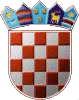 REPUBLIKA HRVATSKA			KRAPINSKO – ZAGORSKA ŽUPANIJA      OPĆINA VELIKO TRGOVIŠĆE				                                                                  OPĆINSKO VIJEĆE	 				             KLASA: 024-01/22-01/40			           URBROJ: 2140-30-01/05-22-1                                                              Veliko Trgovišće,15.12.2022. g.      	Na temelju članka 35. Zakona o lokalnoj i područnoj (regionalnoj) samoupravi („Narodne novine“ broj: 33/01, 60/01-vjerodostojno tumačenje, 129/05, 109/07, 125/08, 36/09, 150/11, 144/12,  19/13, 137/15, 123/17,  98/19. i 144/20.),   i članka 35. Statuta općine Veliko Trgovišće („Službeni glasnik Krapinsko zagorske županije“ broj: 23/09, 8/13, 6/18, 17/20, 8/21, 30/21  -  proč.tekst.) Općinsko vijeće općine Veliko Trgovišće  na  12. sjednici održanoj dana  15. prosinca 2022. g.  donijelo jeP R O G R A Mjavnih potreba u društvenim djelatnostimaopćine Veliko Trgovišće za 2023. godinuČlanak 1.Ovim Programom utvrđuju se javne potrebe u  društvenim djelatnostima za općinu Veliko Trgovišće (u daljnjem tekstu: Općina)   za čije se ostvarivanje osiguravaju sredstva u Proračunu Općine za 2023. g. (u daljnjem tekstu: Proračun).Javne potrebe u društvenim djelatnostima Općine, u smislu odredaba stavka prvog ovog članka su   javne potrebe u kulturi, sportu, socijalnoj skrbi, brige o djeci i ostalim društvenim djelatnostima kao i one koje su utvrđene posebnim zakonom.Članak 2. 	Javne potrebe u kulturi obuhvaćaju sve oblike promicanja glazbenog, plesnog, kulturnog i umjetničkog stvaralaštva, poticanje i njegovanje tradicijske kulture, razvitka kulturno umjetničkog, glazbenog i plesnog amaterizma te manifestacija na ovom području  koje će pridonijeti zaštiti i očuvanju kulturne baštine, razvitku i promicanju kulturnog života te razvijanju svijesti o važnosti tradicije,   uključivanjem  što većeg broja ljudi, posebno djece i mladih, promociji Općine,  međuopćinska, međužupanijska i međunarodna kulturna suradnja. 	Za realizaciju programa, projekata i manifestacije iz stavka prvog ovog članka u Proračunu planiraju se novčana sredstva u iznosu od 16.139,10 EUR. 	 Javnom se potrebom utvrđuje i postizanje natprosječnih rezultata udruga u oblasti svog djelovanja, za čiju se realizaciju u Proračunu planiraju sredstva u iznosu od  1.327,23 EUR.Za realizaciju programa, projekata i manifestacija iz stavka  1. i 3. ovog članka     sredstva se  nositeljima   dodjeljuju  temeljem javnog natječaja ili javnog poziva.Javnom potrebom u kulturi utvrđuju se i  programi kapitalnih ulaganja u kulturi  investicijsko održavanje, adaptacija, prijeko potrebni zahvati, materijalni rashodi i opremanje objekata kulture na području Općine, za čiju se realizaciju u Proračunu planiraju sredstva u iznosu od 1.371.690,22  EUR.Članak 3.Javne potrebe u sportu obuhvaćaju  programe Sportske zajednice i udruga čije se djelovanje temelji na  sportsko-rekreacijskoj, zdravstveno socijalnoj i sl. djelatnosti a nisu uključene u Sportsku zajednicu, kojima se potiče uključivanje u sport što većeg broja građana, osobito djece i mladeži, treninge, natjecateljski i  rekreacijski sport, te druge sportske aktivnosti koje su u funkciji unapređenja i čuvanja zdravlja i postizanja psihofizičke sposobnosti građana,  za čiju se realizaciju u Proračunu planiraju sredstva u iznosu od  45.125,76 EUR.Javnom se potrebom utvrđuju i aktivnosti mlađih sportaša i nadarenih sportaša te postizanje natprosječnih rezultata udruga, za čiju se realizaciju u Proračunu planiraju sredstva u iznosu od    1.327,23  EUR.Sredstva za realizaciju javnih potreba iz stavka 1. i 2. ovog članka doznačuju se Sportskoj zajednici koja je ista dužna dodijeliti nositeljima putem javnog natječaja ili javnog poziva, sukladno Uredbi  o kriterijima, mjerilima i postupcima financiranja i ugovaranja programa i projekata od interesa za opće dobro koje provode udruge (u daljnjem tekstu: Uredba („Narodne novine“ broj: 26/2015.).Sportska zajednica dužna je osigurati praćenje realizacije programa i projekata za koje dodjeljuje sredstva, sukladno Uredbi   i izvješće podnijeti davatelju  financijskih sredstava.Javnom potrebom u sportu utvrđuju se  i  programi kapitalnih ulaganja u sportu,    investicijsko održavanje, materijalni rashodi, adaptacija, prijeko potrebni zahvati i opremanje sportskih objekata   na području Općine, za čiju se realizaciju u Proračunu planiraju sredstva u iznosu od   119.450,53 EUR.Članak 4.Javnom potrebom u području vatrogastva utvrđuju se aktivnosti vatrogasne zajednice općine Veliko Trgovišće, koje se financiraju po posebnom zakonu i za čiji se rad u 2023.g. planiraju sredstva u iznosu od 45.125,75 EUR.Aktivnosti Hrvatske gorske službe spašavanja također se utvrđuju javnom potrebom, financiraju se po posebnom propisu i za aktivnosti u 2023.g. planiraju se sredstva u iznosu od 663,61 EUR.Članak 5.Javnim potrebama u području socijalne skrbi utvrđuje se redovna djelatnost Crvenog križa,   pomoć osobama s posebnim potrebama, zaštita i skrb o starijim osobama, pomoć braniteljima, obiteljima poginulih i nestalih,  briga i skrb o djeci – promicanje, razvitak i unapređenje kvalitete života i slobodnog vremena djece, socijalna prava ( potpore za novorođene, darovi i novogodišnji pokloni, učeničke i studentske stipendije, sufinanciranje prijevoza učenika i studenata, sufinanciranje prijevoza učenika osnovnih škola), zaštita životinja, ostale pomoći obiteljima i kućanstvima po posebnim propisima.Za realizaciju programa iz stavka prvog ovog članka u Proračunu planiraju se novčana sredstva u iznosu  72.201,20 EUR.Za realizaciju programa i projekata   iz stavka  1.   ovog članka     sredstva se  nositeljima   dodjeljuju  temeljem javnog natječaja ili javnog poziva ili po posebnim propisima.Članak 6.Javnim potrebama utvrđuju se programi, projekti i manifestacije  koje pridonose obilježavanju, očuvanju i promicanju povijesnih vrednota hrvatskog naroda, projekti koji pridonose psihološkom i socijalnom  osnaživanju i podizanju kvalitete života hrvatskih branitelja i članova njihovih obitelji.  Za realizaciju programa, projekata i manifestacije iz stavka prvog ovog članka u Proračunu planiraju se novčana sredstva u iznosu od   995,43 EUR. 	 Za realizaciju programa, projekata i manifestacija iz stavka  1. i 2. ovog članka     sredstva se  nositeljima   dodjeljuju  temeljem javnog natječaja ili javnog poziva.Članak 7.Javnim potrebama utvrđuje se održavanje edukativnih radionica, stručnih skupova i predavanja te manifestacija koje pridonose  unapređenju i razvoju poljoprivrede.	 	Za realizaciju programa, projekata i manifestacije iz stavka prvog ovog članka u Proračunu planiraju se novčana sredstva u iznosu od  995,43 EUR. Za realizaciju programa, projekata i manifestacija iz stavka  1.  ovog članka     sredstva se  nositeljima   dodjeljuju  temeljem javnog natječaja ili javnog poziva.Članak 8.Realizacija ovog  Programa  vezana je uz realizaciju Proračuna, te se izmjene i dopune istog  vrše ovisno o izmjenama i dopunama Proračuna  za 2023.g.Članak 9.	Ovaj Program  objavit će se u Službenom glasniku KZŽ a stupa na snagu  1.1.2023.gPREDSJEDNICA OPĆINSKOG	     VIJEĆA       Štefica Kukolja,ing.građ. 